       Wayne County Student Assistance Team             Teacher Observation – Date_________Teachers complete this and bring to Initial SAT Meeting Held within 10 School Days of Referral_________________________ _____________________________ _____________________ _____________Student’s Name                           School                                                WVEIS                                DOB_________________________ ___________________ _____________________________________________Teacher Name & Grade             Teacher Email                Parent/Guardian__________________________________________________________________________________________Student Address                                                                City                                             ZipLocation of student’s desk in classroom____________________________________________________________________Describe student’s current problem: 	When did you first notice the problem? 	 Circle Area (s) of Concern:Oral Expression	Mathematics Problem Solving Basic Reading Skills	Mathematics Calculation Reading Fluency Skills	Listening Comprehension Reading Comprehension	Written Expression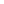 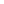 Behavior	Other  	Please address the areas of concern you have regarding the student:Reading (Basic Reading Skills, Reading Comprehension, Reading Fluency Skills)___Age Appropriate___Confuses similar-looking letters and numbers or similar-looking words (i.e., beard, bread)___Has weak comprehension of ideas and themes___Frequently loses place while reading___Reverses letter order in words (i.e., saw/was)___Demonstrates poor memory for printed words___Reads slowly___Has trouble naming letters___Guesses at unfamiliar words rather than using word analysis skills___Dislikes and avoids reading or reads reluctantlyNotes:_________________________________________________________________________________________________________________________________________________________________________________________________________________________________________________________________________________________________________________________________________________________________________________________________________________________________________________________________________________________________________________________________________________________________________________________________________________________________________________________________________________________________________Language (Oral Expression, Listening Comprehension)___Age Appropriate___Has difficulty modulating voice (i.e.,too soft, too loud)___Has trouble naming people or objects___Has difficulty staying on topic___Has difficulty re-telling what has just been said___Uses vague, imprecise language and has a limited vocabulary___Demonstrates slow and halting speech, using lots of fillers (i.e.,uh, um, and, you know)___Uses poor grammar or misuses words in conversation___Mispronounces words frequently___Confuses words with others that sound similar___Has difficulty rhyming___Has difficulty understanding instructions or directionsNotes:_________________________________________________________ 	_________________________________________________________________________________________________________________________________________________________________________________________________________________________________________________________________________________________________________________________________________________________________________________________________________________________________________________________________________________________________________________________________________________________________________________________________________________________________________________________________________________________________________________________________________________________________________________________________________________________________________________________________________________________________________________________________________________________________________________________________________________________________________________________________________________________________________________________________Written Language (Written Expression)___Age Appropriate___Writing is messy and incomplete, with many cross-outs and erasures___Has difficulty remembering shapes of letters and numerals___Frequently reverses letters, numbers and symbols___Uses uneven spacing between letters and words, and has trouble staying ‘on the line’___Copies inaccurately (i.e., confuses similar-looking letters and numbers)___Spells poorly and inconsistently (i.e., the same word appears differently other places in the same document)___Has difficulty proofreading and self-correcting work___Fails to develop ideas in writing so written work is incomplete and too briefNotes:_____________________________________________________________________________________________________________________________________________________________________________________________________________________________________________________________________________________________________________________________________________________________________________________________________________________________________________________________________________________________________________________________________________________________________________________________________________________________________________________________________________________________________________________________________________________________________________________________________________________________________________________________________________________________________________________________________________________________________________________________________________________________________________________________________________________________________________________________________________________________________________________________________________________________________________________________________________________________________________________________________________________________________________________________________________________________________Math (Math Calculation, Math Problem Solving)___Age Appropriate___Has difficulty with simple counting and one-to-one correspondence between number symbols and items/objects___Has difficulty learning strategic counting principles (i.e., by 2, 5, 10, 100)___Has difficulty estimating quantity (i.e., quantity, value)___Has difficulty with comparisons (i.e., less than, greater than)___Poorly aligns numbers resulting in computation errors___Has difficulty counting rapidly or making calculations___Has trouble interpreting graphs and chartsNotes:_________________________________________________________________________________________________________________________________________________________________________________________________________________________________________________________________________________________________________________________________________________________________________________________________________________________________________________________________________________________________________________________________________________________________________________________________________________________________________________________________________________________________________________________________________________________________________________________________________________________________________________________________________________________________________________________________________________________________________________________________________________________Social Emotional (All Areas)___Age Appropriate___Does not pick up on other people’s mood/feelings (i.e., may say the wrong things at the wrong time)___May not detect or respond appropriately to teasing___Has difficulty ‘joining in’ and maintaining positive social status in a peer group___Has trouble knowing how to share/express feelings___Has trouble ‘getting to the point’ (i.e., gets bogged down in details in conversation)___Has difficulty with self-control when frustrated___Has difficulty dealing with group pressure, embarrassment and unexpected challengesNotes:___________________________________________________________________________________________________________________________________________________________________________________________________________________________________________________________________________________________________________________________________________________________________________________________________________________________________________________________________________________________________________________________________________________________________________________________________________________________________________________________________________________________________________________________________________________________________________________________________________________Attention (All Areas)___Age Appropriate___Has difficulty sustaining attention in work tasks, during instruction, or during play___Has difficulty organizing tasks and activities___Loses things consistently that are necessary for tasks/activities (i.e., toys, school assignments, pencils, books)___Is easily distracted by outside influences___Is forgetful in daily/routine activities___Is out of chair when supposed to be doing work___Fails to pay close attention to details or makes careless mistakes in schoolwork or other activitiesNotes: 	_______________________________________________________________________________________________________________________________________________________________________________________________________________________________________________________________________________________________________________________________________________________________________________________________________________________________________________________________________________________________________________________________________________________________________________________________________________________________________________________________________________________________________________Gross and Fine Motor Skills (All Areas)___Age Appropriate___Appears awkward and clumsy, dropping, spilling, or knocking things over___Has trouble with buttons, hooks, snaps, zippers and trouble learning to tie shoes___Creates art work that is immature for age___Demonstrates poor ability to color or write ‘within the lines’___Grasps pencil awkwardly, resulting in poor handwriting___Experiences difficulty using small objects or items that demand precision (i.e., Legos, tweezers, scissors)Notes: 	___________________________________________________________________________________________________________________________________________________________________________________________________________________________________________________________________________________________________________________________________________________________________________________________________________________________________________________________________________________________________________	__________________________________________________________________________________________________________________________________________________________________________________________________________________________________________________________________________________________________________________________________________________________________________________________________Behavior (All Areas)___ Age appropriate___ Avoids doing work in class___Speaks out of turn (often blurts our answers)___Shows aggressive behavior (physical or verbal)___Has constant and repetitive behavior___Fidgets often when seated___Is impulsive___Has difficulty changing from one assignment to another___Does not arrive on time for classNotes: 	Interventions/Accommodations (What supports have you tried?)1.	  	2.     	3.     	Describe the Student’s Strengths:Other Notes: 	Signature of Classroom Teacher	Date